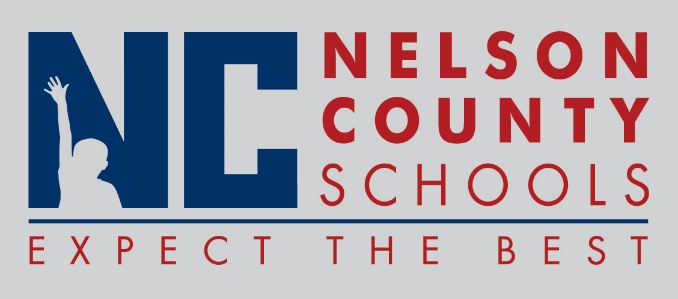 Decision PaperRECOMMENDED MOTION:  	Approve the addition of one new College & Career Readiness Coordinator position at the school level as presented.To:Nelson County Board of EducationFrom:Mr. Wes Bradley, SuperintendentDate:Re:Additional College & Career Readiness Coordinator Position